Про внесення змін до розпорядженняголови райдержадміністрації від 27.04.2021 №104-р «Про затвердження Положення про архів апарату районної державної адміністрації»	Відповідно до пунктів 1. 2 статті 119  Конституції України, пунктів 1. 2 статті 2, статті 6, частини третьої статті 39 Закону України «Про місцеві державні адміністрації», статті 31 Закону України «Про Національний архівний фонд та архівні установи» та Типового положення про архівний підрозділ органу державної влади, органу місцевого самоврядування, державного і комунального підприємства, установи та організації, затвердженого наказом Міністерства юстиції України 10.02.2012 року №232/5 та зареєстрованого в Міністерстві юстиції України 10.02.2012 року за № 202/20515, для забезпечення належного обліку, зберігання та використання архівних документів апаратом райдержадміністрації та у зв’язку з кадровими змінами:1. Внести зміни до пункту 2 розпорядження голови райдержадміністрації від 27.04.2021 №104-р «Про затвердження Положення про архів апарату ту«2. Відповідальність за архів апарату райдержадміністрації покласти на начальника відділу діловодства, контролю та організаційної роботи апарату райдержадміністрації Омельченко Л.М.».2. Контроль за виконанням цього розпорядження покласти на керівника апарату райдержадміністрації  Дзюбу С.А.Виконувач функцій і повноважень голови райдержадміністрації, перший заступник голови райдержадміністрації 							Олег ЮРЧЕНКО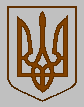 ПЕРВОМАЙСЬКА РАЙОННА ДЕРЖАВНА АДМІНІСТРАЦІЯПЕРВОМАЙСЬКА РАЙОННА ДЕРЖАВНА АДМІНІСТРАЦІЯПЕРВОМАЙСЬКА РАЙОННА ДЕРЖАВНА АДМІНІСТРАЦІЯМИКОЛАЇВСЬКОЇ ОБЛАСТІМИКОЛАЇВСЬКОЇ ОБЛАСТІМИКОЛАЇВСЬКОЇ ОБЛАСТІР О З П О Р Я Д Ж Е Н Н ЯР О З П О Р Я Д Ж Е Н Н ЯР О З П О Р Я Д Ж Е Н Н Явід 03.06.2021Первомайськ№ 126-р